In 1 Minute auf den Punkt 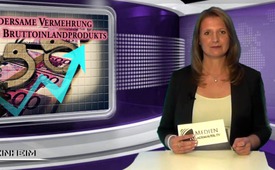 Die wundersame Vermehrung des BIP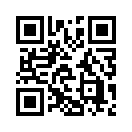 Die Einhaltung der festgelegten Defizitgrenze (von 3 % des BIP) und die Aufnahme neuer Kredite werden dadurch unsoliden EU-Staaten ermöglicht, mit der Konsequenz einer noch steileren
Abwärtsentwicklung.Ab September 2014 gelten in der EU neue Richtlinien und Regeln, nach denen das Bruttoinlandsprodukt (BIP) berechnet wird. So werden künftig Umsätze aus „illegalen und kriminellen Aktivitäten“ mit einberechnet. Das heißt, Drogenhandel, Tabakschmuggel und Schwarzarbeit werden nunmehr zu einem gewichtigen „Wirtschaftsfaktor“. Die Einhaltung der festgelegten Defizitgrenze (von 3 % des BIP) und die Aufnahme neuer Kredite werden dadurch unsoliden EU-Staaten ermöglicht, mit der Konsequenz einer noch steileren Abwärtsentwicklung. Wer kommt dafür auf …?von L.G.Quellen:www.destatis.de/DE/Methoden/VGRRevision/Revision2014_pdf.pdf?__blob=publicationFilewww.destatis.de/DE/Publikationen/WirtschaftStatistik/VGR/RevidierteKonzepteVGR_82013.pdf?__blob=publicationFilewww.rottmeyer.de/neu-im-bip-schmuggel-drogen-schattenwirtschaft/http://www.sueddeutsche.de/wirtschaft/neue-berechnung-des-bip-kiffen-fuer-die-konjunktur-1.1921011Das könnte Sie auch interessieren:#Finanzsystem - Geld regiert die Welt ... - www.kla.tv/Finanzsystem

#1MinuteAufDenPunkt - In 1 Minute auf den Punkt - www.kla.tv/1MinuteAufDenPunktKla.TV – Die anderen Nachrichten ... frei – unabhängig – unzensiert ...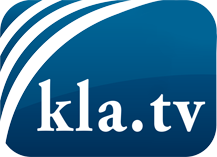 was die Medien nicht verschweigen sollten ...wenig Gehörtes vom Volk, für das Volk ...tägliche News ab 19:45 Uhr auf www.kla.tvDranbleiben lohnt sich!Kostenloses Abonnement mit wöchentlichen News per E-Mail erhalten Sie unter: www.kla.tv/aboSicherheitshinweis:Gegenstimmen werden leider immer weiter zensiert und unterdrückt. Solange wir nicht gemäß den Interessen und Ideologien der Systempresse berichten, müssen wir jederzeit damit rechnen, dass Vorwände gesucht werden, um Kla.TV zu sperren oder zu schaden.Vernetzen Sie sich darum heute noch internetunabhängig!
Klicken Sie hier: www.kla.tv/vernetzungLizenz:    Creative Commons-Lizenz mit Namensnennung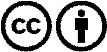 Verbreitung und Wiederaufbereitung ist mit Namensnennung erwünscht! Das Material darf jedoch nicht aus dem Kontext gerissen präsentiert werden. Mit öffentlichen Geldern (GEZ, Serafe, GIS, ...) finanzierte Institutionen ist die Verwendung ohne Rückfrage untersagt. Verstöße können strafrechtlich verfolgt werden.